«История и Современность»8 дней / 7 ночейДаты заездов:	с мая Проживание:		Тель-Авив – 5 ночей, Иерусалим- 2 ночиЭкскурсии: 		Иерусалим, Тель-Авив –Яффо, «Галилея Христианская», «Кейсария, Хайфа, Акко»Возможно изменение порядка экскурсионных дней, в соответствии с расписанием экскурсий на текущий период.1 день Вылет из Минска. Прибытие в аэропорт Бен-Гурион. Переезд и размещение в Тель-Авиве2 день Полудневная обзорная экскурсия по маршруту «Тель-Авив/Яффо/IDC»: Тель-Авив. Древний город-порт Яффо. Посещение музея Бриллиантов и выставочного зала Израильского Бриллиантового Центра.3 день Экскурсия по маршруту «Кейсария, Хайфа, Акко»: Кейсария - город царя Ирода, римский театр, византийская улица. Хайфа - Храм Бахаев, Персидские сады. Акко - древний порт и столица крестоносцев.4 день Экскурсия по маршруту «Галилея Христианская»: Долина Армагедон. Назарет: Храм Благовещения. Деревня Канна Галилейская. Река Иордан - место крещения. Кинерет, Тверия. Гора Блаженств (место Нагорной Проповеди). Табха - Храм Умножения Хлебов и Рыб.5  деньСвободный день. Отдых на море.6 деньЭкскурсия по маршруту «Иерусалим - город 3-х религий»: Гора Сион: гробница царя Давида и Горница Тайной Вечери. Старый город, Стена Плача. Панорама Иерусалима. Крестный путь (пять последних остановок). Храм Гроба Господня. Размещение в отеле в Иерусалиме.7 день Свободный день. Отдых на море.8 день Отъезд в аэропорт Бен Гурион. Вылет в Минск. В стоимость тура  входит:В стоимость тура не входит:Авиаперелёт: Минск–Тель-Авив- МинскГрупповой трансфер: Аэропорт - Гостиница - Аэропорт      Медицинская страховкаПроживание: Тель-Авив - 5 ночей, Иерусалим- 2 ночиПитание- завтракиЭкскурсии (в соответствии с программой тура)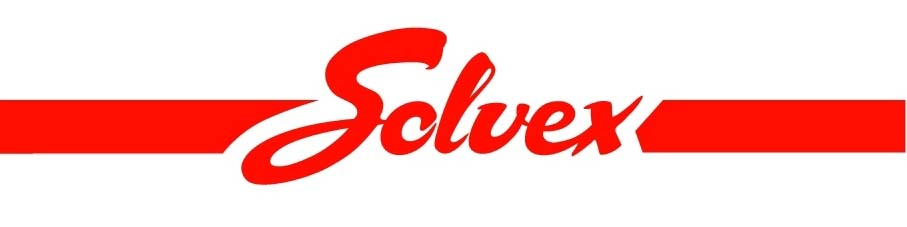 